                                         TRAVNJAK                                       17.4.2020.Ponovimo:  Travnjak  je životna zajednica     …………………………………………                       i   ………………………………………..1.  Na  slikama su  DJETELINA, MASLAČAK  I TRATINČICA       Na  crtu  ispod  slike napiši naziv  biljke :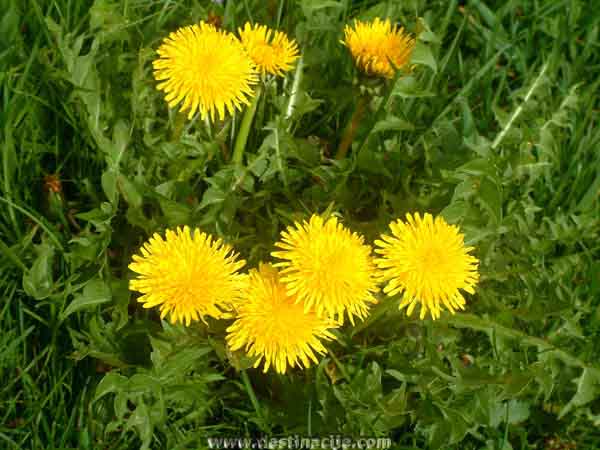 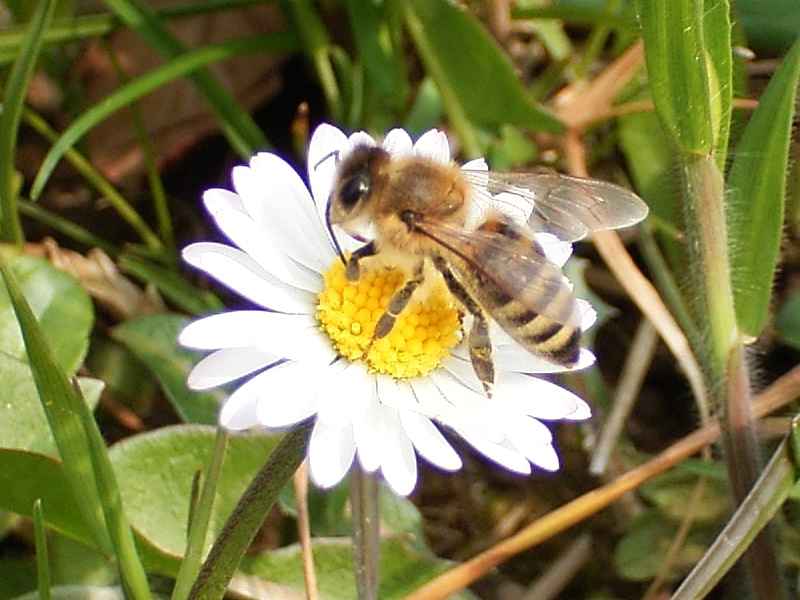 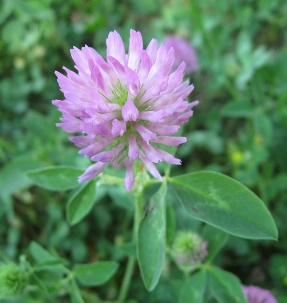       ………………………………………………….   ……………………………………………..    ……………………………………..2. Ispod  slike napiši naziv   životinje 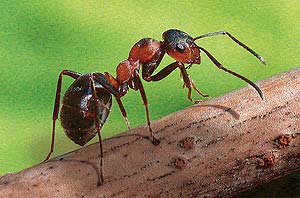 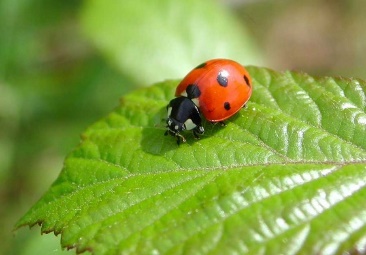 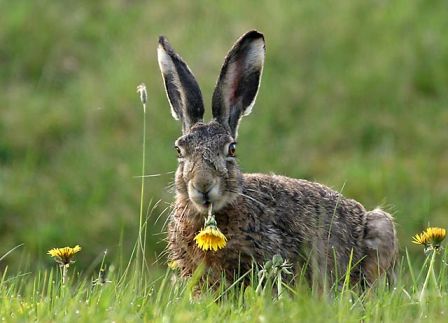 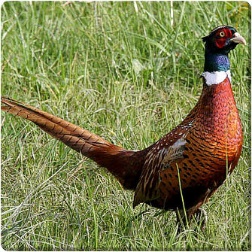      …………………………………..  …………………………………   ………………………………..    ……………………………